3 Конкурс «Фразеологизмы» 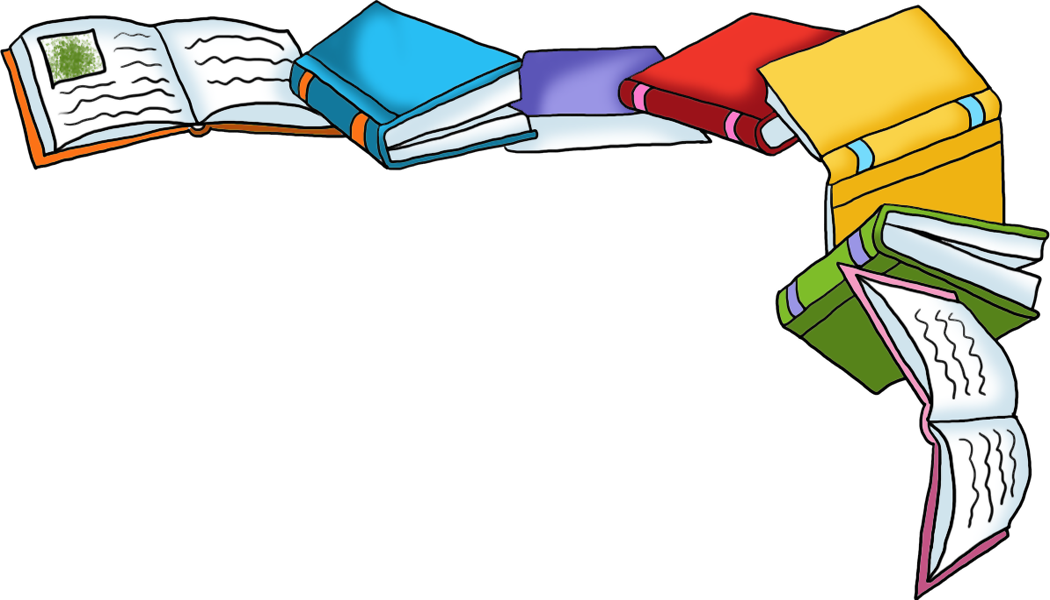 (Прочитайте текст в котором используются фразеологизмы. Сколько их? Подчеркните ф., посчитайте их и укажите количество)Поспешишь – людей насмешишьОднажды Вова проснулся ни свет ни заря, оделся на скорую руку и сломя голову побежал в школу. А там ещё никого нет. Вова слонялся без дела, носился как угорелый по коридорам, ещё до занятий очень устал. На уроке он считал ворон, ничего не слышал и не видел. У доски он молчал как воды в рот набрал. Учитель говорит: «Ты что, язык проглотил?» Все засмеялись. В дневнике у Вовы появилась двойка. Нечего теперь лить слёзы и реветь белугой, надо засучив рукава исправлять положение.(_______________________)3 Конкурс «Фразеологизмы» (Прочитайте текст в котором используются фразеологизмы. Сколько их? Подчеркните ф., посчитайте их и укажите количество)Поспешишь – людей насмешишьОднажды Вова проснулся ни свет ни заря, оделся на скорую руку и сломя голову побежал в школу. А там ещё никого нет. Вова слонялся без дела, носился как угорелый по коридорам, ещё до занятий очень устал. На уроке он считал ворон, ничего не слышал и не видел. У доски он молчал как воды в рот набрал. Учитель говорит: «Ты что, язык проглотил?» Все засмеялись. В дневнике у Вовы появилась двойка. Нечего теперь лить слёзы и реветь белугой, надо засучив рукава исправлять положение.(______________________)3 Конкурс «Фразеологизмы» (Прочитайте текст в котором используются фразеологизмы. Сколько их? Подчеркните ф., посчитайте их и укажите количество)Поспешишь – людей насмешишьОднажды Вова проснулся ни свет ни заря, оделся на скорую руку и сломя голову побежал в школу. А там ещё никого нет. Вова слонялся без дела, носился как угорелый по коридорам, ещё до занятий очень устал. На уроке он считал ворон, ничего не слышал и не видел. У доски он молчал как воды в рот набрал. Учитель говорит: «Ты что, язык проглотил?» Все засмеялись. В дневнике у Вовы появилась двойка. Нечего теперь лить слёзы и реветь белугой, надо засучив рукава исправлять положение.(_______________________)3 Конкурс «Фразеологизмы» (Прочитайте текст в котором используются фразеологизмы. Сколько их? Подчеркните ф., посчитайте их и укажите количество)Поспешишь – людей насмешишьОднажды Вова проснулся ни свет ни заря, оделся на скорую руку и сломя голову побежал в школу. А там ещё никого нет. Вова слонялся без дела, носился как угорелый по коридорам, ещё до занятий очень устал. На уроке он считал ворон, ничего не слышал и не видел. У доски он молчал как воды в рот набрал. Учитель говорит: «Ты что, язык проглотил?» Все засмеялись. В дневнике у Вовы появилась двойка. Нечего теперь лить слёзы и реветь белугой, надо засучив рукава исправлять положение.(_______________________)3 Конкурс «Фразеологизмы» (Прочитайте текст в котором используются фразеологизмы. Сколько их? Подчеркните ф., посчитайте их и укажите количество)Поспешишь – людей насмешишьОднажды Вова проснулся ни свет ни заря, оделся на скорую руку и сломя голову побежал в школу. А там ещё никого нет. Вова слонялся без дела, носился как угорелый по коридорам, ещё до занятий очень устал. На уроке он считал ворон, ничего не слышал и не видел. У доски он молчал как воды в рот набрал. Учитель говорит: «Ты что, язык проглотил?» Все засмеялись. В дневнике у Вовы появилась двойка. Нечего теперь лить слёзы и реветь белугой, надо засучив рукава исправлять положение.(___10___)